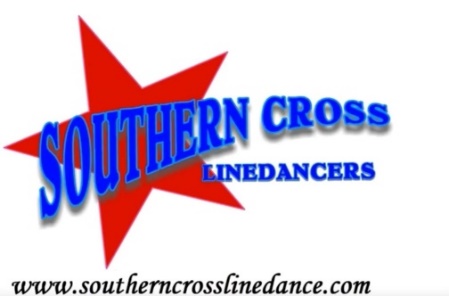 Every Little ThingCount: 32	Wall: 4		Level: Easy Intermediate
Choreographer: Mark Simpkin (AUS) October 2019. Version 1
Music: Every Little Thing by Russell Dickerson Album: Yours (3:10 mins) BPM (94)Start after 32 counts on vocals, weight on left.Direction: CCW2 Restarts# Restart 1 on wall 3. Start facing 6:00 and restart at 3:00 after 24 counts. ## Restart 2 with a tag on wall 7. Start facing 12:00 and restart at 3:00. Dance to count 16 add a L scissor and restart.S1:, R FWD, TOUCH, BACK, R KICK, R COASTER CROSS, TOE, HEEL, CROSS, R SIDE, TOG, 1/4 R,1, &, 2, &,	Step R forward, Tap L toe beside R, Step back on L, Kick R forward, 3, &, 4,		Step R back, Step L beside R, Step R forward slightly across L (coaster cross),5, &, 6, 		Tap L toe beside R, Place R Heel beside L, Cross step L over R, 
7, & ,8		Step R to R side, Step L beside R, Turn 1/4 R stepping R forward, (3:00),S2:, L MAMBO, R BACK COASTER CROSS, SIDE, RECOVER, CROSS, SIDE, RECOVER, CROSS, # #1, &, 2,		Step L forward, Recover, Step L back, 3, &, 4, 		Step R back, Step L beside R, Step R forward slightly across L (coaster cross),5, &, 6,		Step L to L side, Recover R, Cross step L over R, (scissor step), 7, &, 8,		Step R to R side, Recover L, Cross step R over L, (scissor step), # # Tag with restart on wall 7 add another L scissor step and restart, (3:00),S3:, POINT L TO L SIDE, TOG, POINT R TO R SIDE, TOG, L HEEL FWD, TOG, R HEEL, TOG, L FWD, RECOVER, 1/2 L TURNING SHUFFLE – L, R, L, #
1, &, 2, &, 	Point L to L side, Step L beside R, Point R to R side, Step R beside L,   	3, &, 4, &, 	Step L heel forward, Step L beside R, Step R heel forward, Step R beside L, 5, 6,	Rock L forward, Recover, 7, &, 8, 	Turn 1/4 L stepping L forward, Step R beside L, Turn 1/4 L stepping L forward, (turning 1/2 L shuffle), (9:00),# Restart here on wall 3.S4:, TURN 1/4 L SWEEPING R FOOT INTO A R CHARLESTON FWD AND BACK R STEP, L BACK COASTER, TURN 1/4 L SWEEPING R FOOT INTO A R CHARLESTON FWD AND BACK R STEP, L BACK COASTER,   1, 2,	Turn 1/4 L sweeping R foot into a R Charleston forward, and  stepping R back, (6:00),  3, &, 4,	Step L back, Step R beside L, Step L forward, (back coaster step),5, 6,	Turn 1/4 L sweeping R foot into a R Charleston forward, and stepping R back, 7, &, 8, 	Step L back, Step R beside L, Step L forward, (back coaster step), (3:00),Contact: Mark  61 418 440 402     msimpkin@bigpond.net.au   www.southerncrosslinedance.comLatest Update – 30th October 2019 